 FORMULAIRE DE DEMANDE D’ADHESION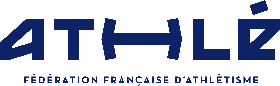               JC EPERNAY CHAMPAGNE 2021-2022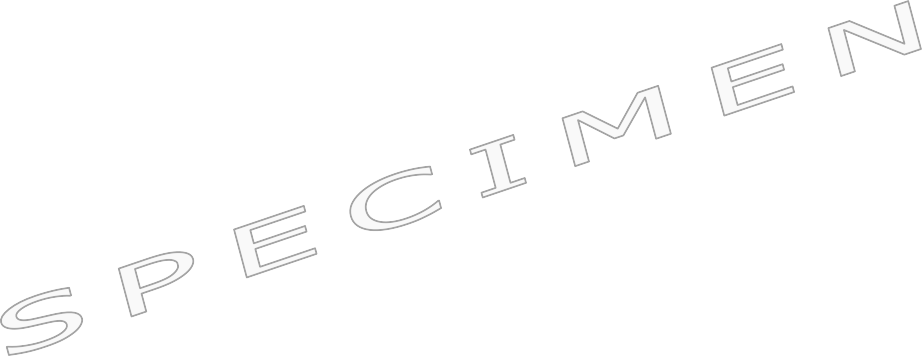 Le soussigné s’engage à respecter les statuts et règlements de la Fédération Française d’Athlétisme et ceux de la Fédération Internationale d’Athlétisme.Droit à l’image : Le soussigné autorise le Club à utiliser son image sur tout support destiné à la promotion des activités du Club, à l’exclusion de toute utilisation à titre commercial. Cette autorisation est donnée à titre gracieux pour une durée de 4 ans et pour la France.J’accepte l’utilisation de mon image	 Je refuse l’utilisation de mon imageLoi Informatique et libertés (Loi du 6 janvier 1978) :Le soussigné est informé du fait que des données à caractère personnel le concernant seront collectées et traitées informatiquement par le Club ainsi que par la FFA. Ces données seront stockées sur le SI-FFA et pourront être publiées sur le site internet de la FFA (fiche athlète). Le soussigné est informé de son droit d’accès, de communication et de rectification, en cas d’inexactitude avérée, sur les données le concernant, ainsi que de son droit de s’opposer au traitement et/ou à la publication de ses données pour des motifs légitimes. À cet effet, il suffit d’adresser un courrier électronique à l’adresse suivante : dpo@athle.fr Par ailleurs, ces données peuvent être cédées à des partenaires commerciaux.J’accepte la transmission des informations	 Je refuse la transmission des informationsDate et signature du Licencié :(Des parents ou du représentant légal si le licencié est mineur)MODELES D’EXAMENS ET DE CERTIFICATS MEDICAUXATHLETE DE PLUS DE 15 ANS : EXAMEN MEDICAL PREALABLE A LA PRISE D’UNELICENCE COMPETITION OU RUNNING DE LA FEDERATION FRANÇAISENOM :	Prénom :	Sexe : F	M	Né(e) le :Nombre d’heures de pratique sportive par semaine (y compris scolaires ou universitaires) : Spécialités athlétiques pratiquées :Niveau de performance : départemental	régional	interrégional	nationalQuestionnaire confidentiel à remplir par le sportif (ou ses parents si l’athlète est mineur) AVANT la consultation et à conserver par le MEDECIN pour dossier patient (Entourer la bonne réponse)Avez-vous été blessé avec arrêt de l’activité sportive l’an dernier ?	oui	non Si oui, précisez :Avez-vous été hospitalisé dans les 5 années précédentes ?	oui	non Précisions (année et motif d’hospitalisation) :Avez-vous déjà été opéré ?	oui	nonPrécisions (année et type d’opération) Êtes-vous soigné pour :le cœur ?	oui	nonla tension artérielle ?	oui	nonle diabète ?	oui	nonle cholestérol ?	oui	nonPrenez-vous actuellement des médicaments ?	oui	non Si oui lesquels ?À l’effort ou juste après l’effort, avez-vous déjà ressentiune douleur dans la poitrine ou un essoufflement anormal ?	oui	non des palpitations (sensation de battements anormaux) ?	oui	nonun malaise ?	oui	nonAvez-vous déjà consulté un cardiologue ?		oui	non Date du dernier Électrocardiogramme :	Résultat ?Date de la dernière prise de sang :	Résultat ? Nombre de cigarettes par jour :Nombre de verres de bières, vin ou autre alcool par semaine :Prenez-vous des vitamines ou des compléments alimentaires ?	oui	non Si oui lesquels ?Avez-vous des allergies ?	oui	nonSi oui, lesquelles ?Date de la dernière vaccination contre le tétanos :Habituellement vous consultez votre médecin pour quels problèmes ?Dans votre famille, y-a-t-il eu des accidents cardiaques oudes morts subites (même de nourrisson) avant 50 ans ?	oui	non Si oui précisez :Je soussigné(e)	certifie sur l’honneur l’exactitude des renseignements notésci-dessus.	Date :	Signature :Découper et donner uniquement le certificat médical au Club : -----------------------------------------------CERTIFICAT MEDICAL(Examens cardio-vasculaires à réaliser suivant les recommandations)Je soussigné (e) Docteur	certifie que l’examen clinique ce jour deconfirme l’absence de contre-indication à la pratique du sport ou de l’Athlétisme EN COMPÉTITION.Je l’informe de l’intérêt de déposer auprès de l’Agence Française de Lutte contre le Dopage (AFLD) une demande d’Autorisation d’Usage à des fins Thérapeutiques en cas d’utilisation, même ponctuelle, de produits susceptibles d’entraîner une réaction positive lors d’un contrôle antidopage.Date :	Signature et Cachet :CERTIFICAT MEDICAL de l’ENFANT de 11 à 15 ansPRATIQUE de l’ATHLETISME en COMPETITIONNOM :	Prénom :	Sexe : F   M	Né (e) le :Questionnaire à remplir par les parents de l’enfant AVANT la consultation médicale : à conserver par le MEDECINSpécialités athlétiques pratiquées :Nombre d’heures tous sports confondus pratiquées par semaine :Blessures ces deux dernières années :Date du dernier vaccin DT Polio Coqueluche :Médicaments pris chaque jour :Antécédents personnels médicaux :chirurgicaux : Antécédents familiaux :Date de la dernière consultation chez le dentiste :Sommeil	de	h	à	h Nombre d’heures par jour devant la télé et jeux vidéo :Composition du dernier petit déjeuner :Composition du dernier repas de midi :Contenus et heures des collations :Composition du dernier repas du soir :Quantité d’eau prise par jour :Prise de compléments alimentaires ou vitamines ?	Lesquels ? Date de la dernière prise d’ampoule de vitamine D :Examen à remplir par le médecinDate :	Poids :	Taille :	IMC : Douleurs et localisations :TA :	Pouls :Auscultation cardiaque :	Auscultation pulmonaire :Examen abdominal :	Peau :Examen du rachis :	Distance main-sol :Examen des 4 membres :Palpation des points d’ossification secondaires :	Pied d’appel : Développement pubertaire (de Tanner) :Acuité visuelle OD :	OG :Date du dernier vaccin DT Polio Coqueluche :Age des premières règles :Découper et donner uniquement le certificat médical ci-dessous au Club ----------------------------CERTIFICAT MEDICALJe soussigné(e) DocteurCertifie que l’examen clinique ce jour deConfirme l’absence de contre-indication à la pratique du sport ou de l’Athlétisme EN COMPETITION. Date :Signature :CERTIFICAT MEDICAL catégorie U10 EVEIL ATHLETIQUE (enfant de 7 à 10 ans) : ACTIVITE MOTRICE COMPLEXE et PRATIQUE des RENCONTRES ATHLETIQUESNOM :	Prénom :	Sexe : F	M	Né (e) le :Questionnaire à remplir par les parents de l’enfant AVANT la consultation médicale : à conserver par le MEDECINNombre d’heures tous sports confondus pratiquées par semaine :Blessures ces deux dernières années :Date du dernier vaccin DT Polio Coqueluche :Médicaments pris chaque jour :Antécédents personnels médicaux :chirurgicaux : Antécédents familiaux :Date de la dernière consultation chez le dentiste :Sommeil :	de	h	à	h Nombre d’heures par jour devant la télé et jeux vidéo :Composition du dernier petit déjeuner :Composition du dernier repas de midi :Contenus et heures des collations :Composition du dernier repas du soir :Quantité d’eau prise par jour :Prise de compléments alimentaires ou vitamines ?	Lesquels ? Date de la dernière prise d’ampoule de vitamine D :Examen à remplir par le médecinDate :	Poids :	Taille :	IMC : Douleurs et localisations :Auscultation cardiaque :		Auscultation pulmonaire : Examen abdominal :	Peau :Examen du rachis :Examen des membres :Palpation des points d’ossification secondaires :Acuité visuelle OD :	OG :Date du dernier vaccin DT Polio Coqueluche :Découper et donner uniquement le certificat médical ci-dessous au Club ---------------------------CERTIFICAT MEDICALJe soussigné(e) DocteurCertifie que l’examen clinique ce jour deConfirme l’absence de contre-indication à la pratique du sport ou de l’Athlétisme EN COMPETITION :Date : Signature :CERTIFICAT MEDICAL catégorie U7 BABY – ATHLEDécouverte de la MOTRICITE USUELLE pour les ENFANTS de 4 à 7 ansPRATIQUE de l’ATHLETISME HORS COMPETITIONNOM :	Prénom :	Sexe : F   M	Né(e) le :Questionnaire à remplir par les parents de l’enfant AVANT la consultation médicale : à conserver par le MEDECINNombre d’heures tous sports confondus pratiquées par semaine : Blessures ces deux dernières années :Date du dernier vaccin DT Polio Coqueluche : Médicaments pris chaque jour :Antécédents personnels médicaux :chirurgicaux :Antécédents familiaux :Date de la dernière consultation chez le dentiste :Sommeil	de	h	à	h Nombre d’heures par jour devant la télé et jeux vidéo :Composition du dernier petit déjeuner :Composition du dernier repas de midi :Contenus et heures des collations :Composition du dernier repas du soir :Quantité d’eau prise par jour :Prise de compléments alimentaires ou vitamines ?	Lesquels ? Date de la dernière prise d’ampoule de vitamine D :Examen à remplir par le médecinDate :	Poids :	Taille :	IMC : Douleurs et localisations :Auscultation cardiaque :	Auscultation pulmonaire :Examen abdominal :	Peau :Examen du rachis :Examen des membres :Palpation des points d’ossification secondaires :Acuité visuelle OD :	OG :Date du dernier vaccin DT Polio Coqueluche :Découper et donner uniquement le certificat ci-dessous au Club --------------------------------------CERTIFICAT MEDICALJe soussigné(e) DocteurCertifie que l’examen clinique ce jour deConfirme l’absence de contre-indication du sport ou de l’Athlétisme HORS COMPETITION. Date :Signature :EXAMEN MEDICAL PREALABLE A LA PRISE DE LICENCE ATHLE SANTE DANS UN CLUBDE LA FEDERATION FRANÇAISE D’ATHLETISMENE PAS IMPRIMER RECTO VERSO = CONFIDENTIALITENOM :	Prénom :	Sexe : F	M	Né(e) le :Nombre d’heures de pratique sportive par semaine :Spécialités sportives pratiquées :Questionnaire confidentiel à remplir par le sportif AVANT la consultation médicale et à donner au médecin pour compléter le dossier médical patient (Entourer la bonne réponse)Avez-vous été blessé avec arrêt de l’activité sportive l’an dernier ?	oui	non Si oui, précisez :Avez-vous été hospitalisé dans les 5 années précédentes ?	oui	non Précisions (année et motif d’hospitalisation) :Avez-vous déjà été opéré ?	oui	nonPrécisions (année et type d’opération) : Êtes-vous soigné pour :Prenez-vous actuellement des médicaments ?	oui	non Si oui lesquels ?À l’effort ou juste après l’effort, avez-vous déjà ressentiSi oui, lesquelles ?Date de la dernière vaccination contre le tétanos :Prenez-vous des vitamines ou des compléments alimentaires ?	oui	non Si oui lesquels ?Combien de cigarettes fumez-vous par jour ?Combien de verres de bières, vin ou autres alcools buvez-vous par jour ? Habituellement vous consultez votre médecin pour quels problèmes ?Dans votre famille, y-a-t-il eu des accidents cardiaques ou des morts subites(même de nourrisson) avant 50 ans ?	oui	non Si oui précisez :Je soussigné(e)Certifie sur l’honneur l’exactitude des renseignements notés ci-dessus. Date :	Signature du sportif :CERTIFICAT MEDICAL D’ABSENCE DE CONTRE-INDICATION A LA PRATIQUE DEL’ATHLE SANTE HORS COMPETITION(Examens cardio-vasculaires à réaliser suivant les recommandations) Je soussigné(e) Docteur en médecineCertifie avoir examiné ce jour :Né(e) le :et confirme l’absence de signes cliniques contre-indiquant la pratique HORS COMPETITION de : (rayer les mentions inutiles)Marche Nordique - Remise en forme - Running - Condition physiqueRECOMMANDATIONS MEDICALESà destination du Coach Athlé Santé, de l’Animateur Marche Nordique et de l’entraîneur RunningPrécautions à prendre concernant (entourer les mentions utiles et préciser le cas échéant) :L’appareil locomoteur :Colonne vertébrale :Membres supérieurs :Membres inférieurs :Mouvements à éviter :L’appareil cardio-vasculaire :Fréquence cardiaque / minute maximale à ne pas dépasser :Signes cliniques imposant l’arrêt de l’activité :L’appareil neurosensoriel :Mouvements à éviter :Conséquences d’une altération de l’acuité auditive et/ou visuelle :Autres précautions et/ou préconisations (ex : liées aux traitements en cours, diabète et risque d’hypoglycémie, appareillage éventuel, cicatrices, saturation en oxygène, etc…)………………………………………………………………………………………………………………………………………………………………………………………………………………………………………………………………………………………………………………………………………………………………………………………………………………………………………………………………………………………………………………………………………………………………………………………………………………………………………………………………Certificat médical délivré à la demande de l’intéressé(e) et remis en main propre. Fait à ………………………………………Le ………………Signature du médecin :RENOUVELLEMENT DE LICENCEQUESTIONNAIRE DE SANTE “ QS-SPORT ”Ce questionnaire de santé, destiné aux personnes majeures, permet de savoir si vous devez fournir un certificat médical pour renouveler votre licence sportive.Au minimum, la présentation d’un certificat médical sera exigée tous les trois ans.Si vous avez répondu OUI à une ou plusieurs questions :Vous devez fournir un certificat médical d’absence de contre-indication pour renouveler votre licence. Consultez un médecin et présentez-lui ce questionnaire renseigné.Si vous avez répondu NON à toutes les questions :Vous n’avez pas de certificat médical à fournir. Simplement attestez, en remplissant ce questionnaire sur votre espace personnel en ligne ou en retournant une version papier au Club, avoir répondu NON à toutes les questions lors de la demande de renouvellement de la licence.QUESTIONNAIRE RELATIF A L’ETAT DE SANTE DU SPORTIF MINEUR EN VUE DE L'OBTENTION OU DU RENOUVELLEMENT D'UNE LICENCEAvertissement à destination des parents ou de la personne ayant l'autorité parentale : Il est préférable que ce questionnaire soit complété par votre enfant, c'est à vous d'estimer à quel âge il est capable de le faire. Il est de votre responsabilité de vous assurer que le questionnaire est correctement complété et de suivre les instructions en fonction des réponses données.Si vous avez répondu OUI à une ou plusieurs questions :Le sportif mineur devra fournir un certificat médical d’absence de contre-indication pour obtenir ou renouveler sa licence. Consultez un médecin et présentez-lui ce questionnaire renseigné.Si vous avez répondu NON à toutes les questions :Vous n’avez pas de certificat médical à fournir pour votre enfant mineur. Simplement attestez, en remplissant ce questionnaire sur son espace personnel en ligne ou en retournant une version papier au Club, avoir répondu NON à toutes les questions lors de la demande de renouvellement de la licence.-	une douleur dans la poitrine ou un essoufflement anormal ?ouinon-	des palpitations (sensation de battements anormaux) ?ouinon-	un malaise ?ouinonAvez-vous déjà consulté un cardiologue ?Date du dernier Électrocardiogramme :	Résultat :Date de la dernière prise de sang :	Résultat :ouinonAvez-vous des allergies ?ouinon-	Stage de réhabilitation cardio-respiratoire réalisé :ouinonDepuis combien de temps ?-	Besoin d’O2 ?ouinonQuand ?RÉPONDEZ AUX QUESTIONS SUIVANTES PAR OUI OU PAR NON.Durant les douze derniers mois :OUINON1) Un membre de votre famille est-il décédé subitement d'une cause cardiaque ou inexpliquée ?□□2) Avez-vous ressenti une douleur dans la poitrine, des palpitations, un essoufflement inhabituel ou un malaise ?□□3) Avez-vous eu un épisode de respiration sifflante (asthme) ?□□4) Avez-vous eu une perte de connaissance ?□□5) Si vous avez arrêté le sport pendant 30 jours ou plus pour des raisons de santé, avez-vous repris sans l'accord d'un médecin ?□□6) Avez-vous débuté un traitement médical de longue durée (hors contraception et désensibilisation aux allergies) ?□□À ce jour :7) Ressentez-vous une douleur, un manque de force ou une raideur par suite d’un problème osseux, articulaire ou musculaire (fracture, entorse, luxation, déchirure, tendinite, etc.) survenu durant les 12 derniers mois ?□□8) Votre pratique sportive est-elle interrompue pour des raisons de santé ?□□9) Pensez-vous avoir besoin d'un avis médical pour poursuivre votre pratique sportive ?□□NB : Les réponses formulées relèvent de la seule responsabilité du licencié.Faire du sport : c'est recommandé pour tous. En as-tu parlé avec un médecin ? T'a-t-il examiné (e) pour te conseiller? Ce questionnaire n'est pas un contrôle. Tu réponds par OUI ou par NON, mais il n'y a pas de bonnes ou de mauvaises réponses. Tu peux regarder ton carnet de santé et demander à tes parents de t'aider.Faire du sport : c'est recommandé pour tous. En as-tu parlé avec un médecin ? T'a-t-il examiné (e) pour te conseiller? Ce questionnaire n'est pas un contrôle. Tu réponds par OUI ou par NON, mais il n'y a pas de bonnes ou de mauvaises réponses. Tu peux regarder ton carnet de santé et demander à tes parents de t'aider.Faire du sport : c'est recommandé pour tous. En as-tu parlé avec un médecin ? T'a-t-il examiné (e) pour te conseiller? Ce questionnaire n'est pas un contrôle. Tu réponds par OUI ou par NON, mais il n'y a pas de bonnes ou de mauvaises réponses. Tu peux regarder ton carnet de santé et demander à tes parents de t'aider.Faire du sport : c'est recommandé pour tous. En as-tu parlé avec un médecin ? T'a-t-il examiné (e) pour te conseiller? Ce questionnaire n'est pas un contrôle. Tu réponds par OUI ou par NON, mais il n'y a pas de bonnes ou de mauvaises réponses. Tu peux regarder ton carnet de santé et demander à tes parents de t'aider.Tu es :	une fille □	un garçon □Ton âge :	ansTon âge :	ansTon âge :	ansDepuis l'année dernièreDepuis l'année dernièreOUINONEs-tu allé (e) à l'hôpital pendant toute une journée ou plusieurs jours ?Es-tu allé (e) à l'hôpital pendant toute une journée ou plusieurs jours ?□□As-tu été opéré (e) ?As-tu été opéré (e) ?□□As-tu beaucoup plus grandi que les autres années ?As-tu beaucoup plus grandi que les autres années ?□□As-tu beaucoup maigri ou grossi ?As-tu beaucoup maigri ou grossi ?□□As-tu eu la tête qui tourne pendant un effort ?As-tu eu la tête qui tourne pendant un effort ?□□As-tu perdu connaissance ou es-tu tombé sans te souvenir de ce qui s'était passé ?As-tu perdu connaissance ou es-tu tombé sans te souvenir de ce qui s'était passé ?□□As-tu reçu un ou plusieurs chocs violents qui t'ont obligé à interrompre un moment une séance de sport ?As-tu reçu un ou plusieurs chocs violents qui t'ont obligé à interrompre un moment une séance de sport ?□□As-tu eu beaucoup de mal à respirer pendant un effort par rapport à d'habitude ?As-tu eu beaucoup de mal à respirer pendant un effort par rapport à d'habitude ?□□As-tu eu beaucoup de mal à respirer après un effort ?As-tu eu beaucoup de mal à respirer après un effort ?□□As-tu eu mal dans la poitrine ou des palpitations (le cœur qui bat très vite) ?As-tu eu mal dans la poitrine ou des palpitations (le cœur qui bat très vite) ?□□As-tu commencé à prendre un nouveau médicament tous les jours et pour longtemps ?As-tu commencé à prendre un nouveau médicament tous les jours et pour longtemps ?□□As-tu arrêté le sport à cause d'un problème de santé pendant un mois ou plus ?As-tu arrêté le sport à cause d'un problème de santé pendant un mois ou plus ?□□Depuis un certain temps (plus de 2 semaines)Depuis un certain temps (plus de 2 semaines)Te sens-tu très fatigué (e) ?Te sens-tu très fatigué (e) ?□□As-tu du mal à t'endormir ou te réveilles-tu souvent dans la nuit ?As-tu du mal à t'endormir ou te réveilles-tu souvent dans la nuit ?□□Sens-tu que tu as moins faim ? que tu manges moins ?Sens-tu que tu as moins faim ? que tu manges moins ?□□Te sens-tu triste ou inquiet ?Te sens-tu triste ou inquiet ?□□Pleures-tu plus souvent ?Pleures-tu plus souvent ?□□Ressens-tu une douleur ou un manque de force à cause d'une blessure que tu t'es faite cette année ?Ressens-tu une douleur ou un manque de force à cause d'une blessure que tu t'es faite cette année ?□□Aujourd'huiAujourd'huiPenses-tu quelquefois à arrêter de faire du sport ou à changer de sport ?Penses-tu quelquefois à arrêter de faire du sport ou à changer de sport ?□□Penses-tu avoir besoin de voir ton médecin pour continuer le sport ?Penses-tu avoir besoin de voir ton médecin pour continuer le sport ?□□Souhaites-tu signaler quelque chose de plus concernant ta santé ?Souhaites-tu signaler quelque chose de plus concernant ta santé ?□□Questions à faire remplir par tes parentsQuestions à faire remplir par tes parentsQuelqu'un dans votre famille proche a-t-il eu une maladie grave du cœur ou du cerveau, ou est-il décédé subitement avant l'âge de 50 ans ?Quelqu'un dans votre famille proche a-t-il eu une maladie grave du cœur ou du cerveau, ou est-il décédé subitement avant l'âge de 50 ans ?□□Etes-vous inquiet pour son poids ? Trouvez-vous qu'il se nourrit trop ou pas assez ?Etes-vous inquiet pour son poids ? Trouvez-vous qu'il se nourrit trop ou pas assez ?□□Avez-vous manqué l'examen de santé prévu à l'âge de votre enfant chez le médecin ?(Cet examen médical est prévu à l'âge de 2 ans, 3 ans, 4 ans, 5 ans, entre 8 et 9 ans, entre 11 et 13 ans et entre 15 et 16 ans.)Avez-vous manqué l'examen de santé prévu à l'âge de votre enfant chez le médecin ?(Cet examen médical est prévu à l'âge de 2 ans, 3 ans, 4 ans, 5 ans, entre 8 et 9 ans, entre 11 et 13 ans et entre 15 et 16 ans.)□□